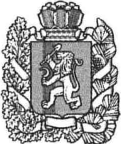 АДМИНИСТРАЦИЯ БОГУЧАНСКОГО РАЙОНАПОСТАНОВЛЕНИЕ05.08.2019                                        с. Богучаны                                            №  791-пО внесении изменений в постановление администрации Богучанского района от 28.01.2019 № 57-п «Об утверждении программы регулярных пассажирских перевозок автомобильным транспортом по муниципальным маршрутам с небольшой интенсивностью пассажирских потоков в Богучанском районе на 2019 год»В соответствии со ст. 15 Федерального закона от 06.10.2003 № 131-ФЗ «Об общих принципах организации местного самоуправления в Российской Федерации», решения Богучанского районного Совета депутатов от   21.12.2017 № 21/1-151 «О районном бюджете на 2018 год и плановый период 2019-2020 годов», постановления  администрации  Богучанского  района  от 15.11.2016 № 819-п «Об утверждении Порядка и условий предоставления и возврата субсидий юридическим лицам (за исключением государственных и муниципальных учреждений) и индивидуальным предпринимателям в целях возмещения недополученных доходов и (или) финансового обеспечения (возмещения) затрат, возникающих в связи с регулярными перевозками пассажиров автомобильным транспортом по муниципальным маршрутам с небольшой интенсивностью пассажиропотока», ст. 7, 8, 43, 47 Устава Богучанского района Красноярского края,  ПОСТАНОВЛЯЮ:1. Внести изменения в постановление администрации Богучанского района от 28.01.2019 № 57-п «Об утверждении программы регулярных пассажирских перевозок автомобильным транспортом по муниципальным маршрутам с небольшой интенсивностью пассажирских потоков в Богучанском районе на 2019 год» (далее – Постановление) следующего содержания:- приложение к Постановлению читать в новой редакции, согласно приложению.Контроль за исполнением данного постановления возложить на заместителя  Главы Богучанского района  Л.В. Зарва.Постановление вступает в силу со дня следующего за днем его официального опубликования в Официальном вестнике Богучанского района, и распространяется на правоотношения, возникшие 22.07.2019 года.Исполняющий обязанностиГлавы Богучанского  района  В.Р. СаарПриложение к постановлению администрацииБогучанского района от  28.01.2019 № 57-пПрограмма регулярных пассажирских перевозок автомобильным транспортом по муниципальным маршрутам с небольшой интенсивностью пассажирских потоков в Богучанском районе  на  2019 год *Номер     маршрутаНаименование маршрутаПротяженность, кмПробег с пассажирами на год,  кмМарка автобусаВместимость, местДни работыКоличество Количество Количество Планово-расчетный тариф на 1 км  пробега, рублейКоэффициент загрузки Всего  расходов, 
рублейВсего доходов,  
рублейДоходы от платных пассажиров,  рублейСубсидии на оплату льготного  проезда, рублейСубсидии  из  районнго  бюджета, рублейСубсидии на 1 км пробега, рублейНомер     маршрутаНаименование маршрутаПротяженность, кмПробег с пассажирами на год,  кмМарка автобусаВместимость, местДни работырейсов в деньдней в годурейсов в годПланово-расчетный тариф на 1 км  пробега, рублейКоэффициент загрузки Всего  расходов, 
рублейВсего доходов,  
рублейДоходы от платных пассажиров,  рублейСубсидии на оплату льготного  проезда, рублейСубсидии  из  районнго  бюджета, рублейСубсидии на 1 км пробега, рублей123456789101112131415161718МУНИЦИПАЛЬНЫЕ (междугородные внутрирайонные) МАРШРУТЫМУНИЦИПАЛЬНЫЕ (междугородные внутрирайонные) МАРШРУТЫМУНИЦИПАЛЬНЫЕ (междугородные внутрирайонные) МАРШРУТЫМУНИЦИПАЛЬНЫЕ (междугородные внутрирайонные) МАРШРУТЫМУНИЦИПАЛЬНЫЕ (междугородные внутрирайонные) МАРШРУТЫМУНИЦИПАЛЬНЫЕ (междугородные внутрирайонные) МАРШРУТЫМУНИЦИПАЛЬНЫЕ (междугородные внутрирайонные) МАРШРУТЫМУНИЦИПАЛЬНЫЕ (междугородные внутрирайонные) МАРШРУТЫ200п. Такучет - п. Октябрьский7147 002ПАЗ 32053251,3,5,7416666264,130,213 014 307762 490419 369343 1202 251 81747,90896201с. Богучаны -п. Манзя9031 500ПАЗ 32053301,4,5217535064,130,452 020 1411 314 023722 712591 310706 11922,41646202с. Богучаны - п. Нижнетерянск1004 000ПАЗ 32053302,32204064,130,24256 52688 99248 94640 046167 53441,88346204с. Богучаны - п. Чунояр15036 600ПАЗ 32053251,4,5212224464,130,332 347 212933 026513 164419 8611 414 18638,63896205с. Богучаны - п. Говорково1209 840Газель 322131332418254,810,38539 345150 20482 61267 592389 14139,54686207с. Богучаны - п. Невонка7725 102ПАЗ 32053251,2,4,5216332664,130,541 609 8281 047 130575 921471 208562 69822,41646208с. Богучаны - п. Осиновый Мыс15525 420ПАЗ 32053252,328216464,130,431 630 222844 389464 414379 975785 83330,91396209с. Богучаны - п. Хребтовый319190 762ПАЗ 32053251-7229959864,130,2912 233 8464 273 5462 350 4501 923 0967 960 30041,72896212с. Богучаны - д. Каменка1272 286ПАЗ 32053302291864,130,38146 60580 52744 29036 23766 07828,90546213с. Богучаны - п. Такучет17814 596ПАЗ 320532542418264,130,44936 063496 118272 865223 253439 94530,14146216с. Богучаны - д. Карабула - п. Новохайский8410 416Газель 3221313443112454,810,05570 91620 92111 5069 414549 99652,80296228с. Богучаны - д. Карабула - п. Новохайский - п. Кежек1124 480ПАЗ 320532544104064,130,05287 30917 3049 5177 787270 00560,26896221с. Богучаны - мост - д Бедоба -          п. Беляки1238 487Газель 322131323236954,810,42465 185143 18878 75364 434321 99737,94006223с. Богучаны - мост - п. Беляки9913 167Газель 32213132,334413354,810,40721 703211 567116 36295 205510 13538,74346226п. Ангарский - п. Шиверский6713 668ПАЗ 32053251-5210220464,130,27876 549285 080156 794128 286591 46943,27396226п. Ангарский - п. Шиверский6713 668Газель 32213131-5210220454,810,14749 16376 86642 27634 590672 29749,18766227п.Артюгино - п.Нижнетерянск - д.Каменка813 888Газель 322131322244854,810,09213 10714 0567 7316 325199 050,7651,19616227п.Артюгино - п.Нижнетерянск - д.Каменка812 916ПАЗ 320532522183664,130,09187 00720 27311 1509 123166 733,8557,17896227п.Артюгино - п.Нижнетерянск - д.Каменка1081 620Газель 32213132281554,810,0988 7955 8573 2212 63682 937,8251,19616227п.Артюгино - п.Нижнетерянск - д.Каменка108972ПАЗ 3205325225964,130,0962 3366 7583 7173 04155 577,9557,17896ИТОГО:ИТОГО:2 061460 3901 4843 44828 956 16410 792 3135 935 7724 856 54118 163 851МУНИЦИПАЛЬНЫЕ (пригородные) МАРШРУТЫМУНИЦИПАЛЬНЫЕ (пригородные) МАРШРУТЫМУНИЦИПАЛЬНЫЕ (пригородные) МАРШРУТЫМУНИЦИПАЛЬНЫЕ (пригородные) МАРШРУТЫМУНИЦИПАЛЬНЫЕ (пригородные) МАРШРУТЫ102с. Богучаны - ст.Карабула4621 620ПАЗ 32053411-7411847064,130,211 386 522463 509254 930208 579923 01342,69256102с. Богучаны - ст.Карабула4634 132ЛиАЗ 525636-01881-7418674289,670,183 060 6661 346 221740 421605 7991 714 44650,22986104с. Богучаны - мост - п. Ангарский2621 320ПАЗ 32053411-5420582064,130,311 367 283674 733371 103303 630692 55032,48356107с. Богучаны - п. Пинчуга3815 580ПАЗ 32053411-5220541064,130,43999 168683 942376 168307 774315 22620,23276113п. Ангарский - п. Артюгино3011 010Газель 32213131-52,514736754,810,30603 474106 91858 80548 113496 55645,10046113п. Ангарский - п. Артюгино302 730ПАЗ 32053411-52,5369164,130,10175 07927 87115 32912 542147 20853,92244114д. Иркинеево - п. Ангарский240Газель 32213131-52,50054,810,23000000,00000ИТОГО:ИТОГО:164106392     896        2 900   7 592 1933 303 1931 816 7561 486 437  4 289 000   МУНИЦИПАЛЬНЫЕ (пригородные) МАРШРУТЫ между поселениями сельсоветаМУНИЦИПАЛЬНЫЕ (пригородные) МАРШРУТЫ между поселениями сельсоветаМУНИЦИПАЛЬНЫЕ (пригородные) МАРШРУТЫ между поселениями сельсоветаМУНИЦИПАЛЬНЫЕ (пригородные) МАРШРУТЫ между поселениями сельсоветаМУНИЦИПАЛЬНЫЕ (пригородные) МАРШРУТЫ между поселениями сельсоветаМУНИЦИПАЛЬНЫЕ (пригородные) МАРШРУТЫ между поселениями сельсоветаМУНИЦИПАЛЬНЫЕ (пригородные) МАРШРУТЫ между поселениями сельсоветаМУНИЦИПАЛЬНЫЕ (пригородные) МАРШРУТЫ между поселениями сельсоветаМУНИЦИПАЛЬНЫЕ (пригородные) МАРШРУТЫ между поселениями сельсовета103с. Богучаны - д. Ярки288 848Газель 32213132,547931654,810,16484 97245 82625 20420 622439 14649,63226ИТОГО:ИТОГО:28884879316484 97245 82625 20420 622     439 146   МУНИЦИПАЛЬНЫЕ (городские) МАРШРУТЫ МУНИЦИПАЛЬНЫЕ (городские) МАРШРУТЫ МУНИЦИПАЛЬНЫЕ (городские) МАРШРУТЫ МУНИЦИПАЛЬНЫЕ (городские) МАРШРУТЫ МУНИЦИПАЛЬНЫЕ (городские) МАРШРУТЫ 8мкр. Западный - мкр. Восточный9,2546 275ЛиАЗ 525636-011101-7222275003108,530,165 022 2591 955 1301 075 322879 8083 067 1298мкр. Западный - мкр. Восточный9,2510 872ПАЗ 32053411-72253117574,490,18809 858201 604110 88290 722608 254ИТОГО:ИТОГО:9,2557 14728161785 832 1172 156 7341 186 204970 5303 675 38364,315119БЭГ - мкр. Восточный12,864 201ЛиАЗ 525636-011101-7222285016109,060,177 001 8192 086 0661 147 336938 7304 915 7539БЭГ - мкр. Восточный12,814 929ПАЗ 32053411-72253116686,670,171 293 913187 715103 24384 4721 106 198ИТОГО:ИТОГО:12,879 13028161828 295 7322 273 7811 250 5801 023 2016 021 95176,102389 аБЭГ - мкр. Восточный12,822 003ЛиАЗ 525636-011101-6111561719109,060,192 399 570788 337433 585354 7521 611 2339 аБЭГ - мкр. Восточный12,812 147ПАЗ 32053411-6118694986,670,251 052 920229 392126 166103 226823 528ИТОГО:ИТОГО:12,834 15024326683 452 4901 017 729559 751457 9782 434 76171,2952411БЭГ - Прокуратура9,519 038ПАЗ 32053411-510200200486,670,191 650 051351 989193 594158 3951 298 06268,182728 амкр. Западный - мкр. Восточный9,625 459ПАЗ 32053411-611241265286,670,312 206 586759 660417 813341 8471 446 92656,83312ИТОГО:ИТОГО:53,95214 924  1 246      19 684   21 436 9766 559 8933 607 9412 951 95214 877 083В С Е Г О:В С Е Г О:2 307790 5543 705   26 348   58 470 30420 701 22511 385 6749 315 55137 769 080* - данная программа рассчитана на 10 месяцев в рамках выделенных денежных средств для предоставления субсидии  юридическим лицам (за исключением государственных и муниципальных учреждений) и индивидуальным предпринимателям в целях возмещения недополученных доходов и (или) финансового обеспечения (возмещения) затрат, возникающих в связи с регулярными перевозками пассажиров автомобильным транспортом по муниципальным маршрутам с небольшой интенсивностью пассажиропотока в связи с тем, что предприятия осуществляющие перевозку пассажиров несут убытки и требуется дополнительное финансирование муниципальной программы* - данная программа рассчитана на 10 месяцев в рамках выделенных денежных средств для предоставления субсидии  юридическим лицам (за исключением государственных и муниципальных учреждений) и индивидуальным предпринимателям в целях возмещения недополученных доходов и (или) финансового обеспечения (возмещения) затрат, возникающих в связи с регулярными перевозками пассажиров автомобильным транспортом по муниципальным маршрутам с небольшой интенсивностью пассажиропотока в связи с тем, что предприятия осуществляющие перевозку пассажиров несут убытки и требуется дополнительное финансирование муниципальной программы* - данная программа рассчитана на 10 месяцев в рамках выделенных денежных средств для предоставления субсидии  юридическим лицам (за исключением государственных и муниципальных учреждений) и индивидуальным предпринимателям в целях возмещения недополученных доходов и (или) финансового обеспечения (возмещения) затрат, возникающих в связи с регулярными перевозками пассажиров автомобильным транспортом по муниципальным маршрутам с небольшой интенсивностью пассажиропотока в связи с тем, что предприятия осуществляющие перевозку пассажиров несут убытки и требуется дополнительное финансирование муниципальной программы* - данная программа рассчитана на 10 месяцев в рамках выделенных денежных средств для предоставления субсидии  юридическим лицам (за исключением государственных и муниципальных учреждений) и индивидуальным предпринимателям в целях возмещения недополученных доходов и (или) финансового обеспечения (возмещения) затрат, возникающих в связи с регулярными перевозками пассажиров автомобильным транспортом по муниципальным маршрутам с небольшой интенсивностью пассажиропотока в связи с тем, что предприятия осуществляющие перевозку пассажиров несут убытки и требуется дополнительное финансирование муниципальной программы* - данная программа рассчитана на 10 месяцев в рамках выделенных денежных средств для предоставления субсидии  юридическим лицам (за исключением государственных и муниципальных учреждений) и индивидуальным предпринимателям в целях возмещения недополученных доходов и (или) финансового обеспечения (возмещения) затрат, возникающих в связи с регулярными перевозками пассажиров автомобильным транспортом по муниципальным маршрутам с небольшой интенсивностью пассажиропотока в связи с тем, что предприятия осуществляющие перевозку пассажиров несут убытки и требуется дополнительное финансирование муниципальной программы* - данная программа рассчитана на 10 месяцев в рамках выделенных денежных средств для предоставления субсидии  юридическим лицам (за исключением государственных и муниципальных учреждений) и индивидуальным предпринимателям в целях возмещения недополученных доходов и (или) финансового обеспечения (возмещения) затрат, возникающих в связи с регулярными перевозками пассажиров автомобильным транспортом по муниципальным маршрутам с небольшой интенсивностью пассажиропотока в связи с тем, что предприятия осуществляющие перевозку пассажиров несут убытки и требуется дополнительное финансирование муниципальной программы* - данная программа рассчитана на 10 месяцев в рамках выделенных денежных средств для предоставления субсидии  юридическим лицам (за исключением государственных и муниципальных учреждений) и индивидуальным предпринимателям в целях возмещения недополученных доходов и (или) финансового обеспечения (возмещения) затрат, возникающих в связи с регулярными перевозками пассажиров автомобильным транспортом по муниципальным маршрутам с небольшой интенсивностью пассажиропотока в связи с тем, что предприятия осуществляющие перевозку пассажиров несут убытки и требуется дополнительное финансирование муниципальной программы* - данная программа рассчитана на 10 месяцев в рамках выделенных денежных средств для предоставления субсидии  юридическим лицам (за исключением государственных и муниципальных учреждений) и индивидуальным предпринимателям в целях возмещения недополученных доходов и (или) финансового обеспечения (возмещения) затрат, возникающих в связи с регулярными перевозками пассажиров автомобильным транспортом по муниципальным маршрутам с небольшой интенсивностью пассажиропотока в связи с тем, что предприятия осуществляющие перевозку пассажиров несут убытки и требуется дополнительное финансирование муниципальной программы* - данная программа рассчитана на 10 месяцев в рамках выделенных денежных средств для предоставления субсидии  юридическим лицам (за исключением государственных и муниципальных учреждений) и индивидуальным предпринимателям в целях возмещения недополученных доходов и (или) финансового обеспечения (возмещения) затрат, возникающих в связи с регулярными перевозками пассажиров автомобильным транспортом по муниципальным маршрутам с небольшой интенсивностью пассажиропотока в связи с тем, что предприятия осуществляющие перевозку пассажиров несут убытки и требуется дополнительное финансирование муниципальной программы* - данная программа рассчитана на 10 месяцев в рамках выделенных денежных средств для предоставления субсидии  юридическим лицам (за исключением государственных и муниципальных учреждений) и индивидуальным предпринимателям в целях возмещения недополученных доходов и (или) финансового обеспечения (возмещения) затрат, возникающих в связи с регулярными перевозками пассажиров автомобильным транспортом по муниципальным маршрутам с небольшой интенсивностью пассажиропотока в связи с тем, что предприятия осуществляющие перевозку пассажиров несут убытки и требуется дополнительное финансирование муниципальной программы* - данная программа рассчитана на 10 месяцев в рамках выделенных денежных средств для предоставления субсидии  юридическим лицам (за исключением государственных и муниципальных учреждений) и индивидуальным предпринимателям в целях возмещения недополученных доходов и (или) финансового обеспечения (возмещения) затрат, возникающих в связи с регулярными перевозками пассажиров автомобильным транспортом по муниципальным маршрутам с небольшой интенсивностью пассажиропотока в связи с тем, что предприятия осуществляющие перевозку пассажиров несут убытки и требуется дополнительное финансирование муниципальной программы* - данная программа рассчитана на 10 месяцев в рамках выделенных денежных средств для предоставления субсидии  юридическим лицам (за исключением государственных и муниципальных учреждений) и индивидуальным предпринимателям в целях возмещения недополученных доходов и (или) финансового обеспечения (возмещения) затрат, возникающих в связи с регулярными перевозками пассажиров автомобильным транспортом по муниципальным маршрутам с небольшой интенсивностью пассажиропотока в связи с тем, что предприятия осуществляющие перевозку пассажиров несут убытки и требуется дополнительное финансирование муниципальной программы* - данная программа рассчитана на 10 месяцев в рамках выделенных денежных средств для предоставления субсидии  юридическим лицам (за исключением государственных и муниципальных учреждений) и индивидуальным предпринимателям в целях возмещения недополученных доходов и (или) финансового обеспечения (возмещения) затрат, возникающих в связи с регулярными перевозками пассажиров автомобильным транспортом по муниципальным маршрутам с небольшой интенсивностью пассажиропотока в связи с тем, что предприятия осуществляющие перевозку пассажиров несут убытки и требуется дополнительное финансирование муниципальной программы* - данная программа рассчитана на 10 месяцев в рамках выделенных денежных средств для предоставления субсидии  юридическим лицам (за исключением государственных и муниципальных учреждений) и индивидуальным предпринимателям в целях возмещения недополученных доходов и (или) финансового обеспечения (возмещения) затрат, возникающих в связи с регулярными перевозками пассажиров автомобильным транспортом по муниципальным маршрутам с небольшой интенсивностью пассажиропотока в связи с тем, что предприятия осуществляющие перевозку пассажиров несут убытки и требуется дополнительное финансирование муниципальной программы* - данная программа рассчитана на 10 месяцев в рамках выделенных денежных средств для предоставления субсидии  юридическим лицам (за исключением государственных и муниципальных учреждений) и индивидуальным предпринимателям в целях возмещения недополученных доходов и (или) финансового обеспечения (возмещения) затрат, возникающих в связи с регулярными перевозками пассажиров автомобильным транспортом по муниципальным маршрутам с небольшой интенсивностью пассажиропотока в связи с тем, что предприятия осуществляющие перевозку пассажиров несут убытки и требуется дополнительное финансирование муниципальной программы* - данная программа рассчитана на 10 месяцев в рамках выделенных денежных средств для предоставления субсидии  юридическим лицам (за исключением государственных и муниципальных учреждений) и индивидуальным предпринимателям в целях возмещения недополученных доходов и (или) финансового обеспечения (возмещения) затрат, возникающих в связи с регулярными перевозками пассажиров автомобильным транспортом по муниципальным маршрутам с небольшой интенсивностью пассажиропотока в связи с тем, что предприятия осуществляющие перевозку пассажиров несут убытки и требуется дополнительное финансирование муниципальной программы* - данная программа рассчитана на 10 месяцев в рамках выделенных денежных средств для предоставления субсидии  юридическим лицам (за исключением государственных и муниципальных учреждений) и индивидуальным предпринимателям в целях возмещения недополученных доходов и (или) финансового обеспечения (возмещения) затрат, возникающих в связи с регулярными перевозками пассажиров автомобильным транспортом по муниципальным маршрутам с небольшой интенсивностью пассажиропотока в связи с тем, что предприятия осуществляющие перевозку пассажиров несут убытки и требуется дополнительное финансирование муниципальной программы* - данная программа рассчитана на 10 месяцев в рамках выделенных денежных средств для предоставления субсидии  юридическим лицам (за исключением государственных и муниципальных учреждений) и индивидуальным предпринимателям в целях возмещения недополученных доходов и (или) финансового обеспечения (возмещения) затрат, возникающих в связи с регулярными перевозками пассажиров автомобильным транспортом по муниципальным маршрутам с небольшой интенсивностью пассажиропотока в связи с тем, что предприятия осуществляющие перевозку пассажиров несут убытки и требуется дополнительное финансирование муниципальной программы